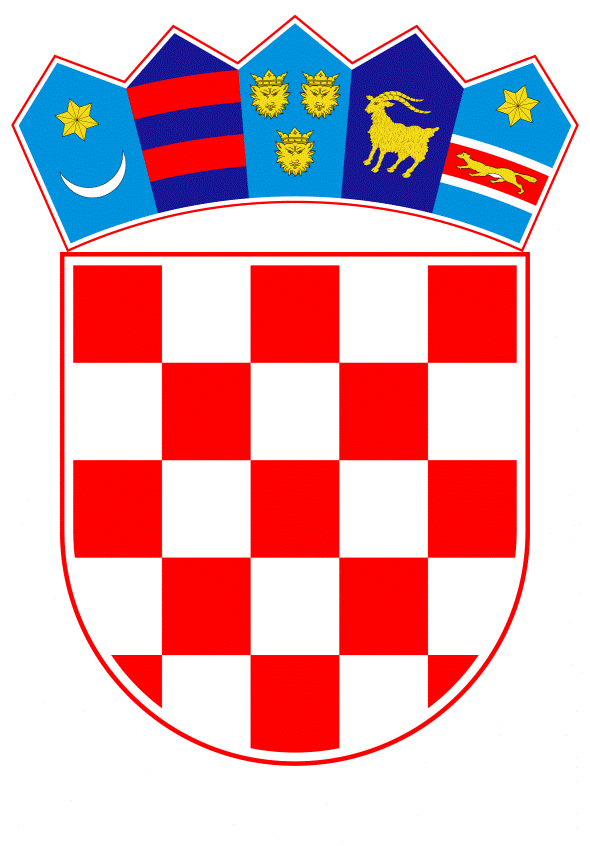 VLADA REPUBLIKE HRVATSKEZagreb, 20. svibnja 2024.______________________________________________________________________________________________________________________________________________________________________________________________________________________________PrijedlogKLASA:URBROJ:Zagreb,PREDSJEDNIKU HRVATSKOGA SABORAPREDMET:	Izvješće o radu pravobranitelja za osobe s invaliditetom za 2021. godinu	- mišljenje VladeVeza:	Pismo Hrvatskoga sabora, KLASA: 021-03/22-09/28, URBROJ: 65-24-11, od 17. svibnja 2024. Na temelju članka 122. stavka 2. Poslovnika Hrvatskoga sabora („Narodne novine“, br. 81/13., 113/16., 69/17., 29/18., 53/20., 119/20. - Odluka Ustavnog suda Republike Hrvatske, 123/20. i 86/23. - Odluka Ustavnog suda Republike Hrvatske), Vlada Republike Hrvatske o Izvješću o radu pravobranitelja za osobe s invaliditetom za 2021. godinu, daje sljedeće M I Š L J E N J E 	Vlada Republike Hrvatske je u prošlom mandatu dostavila Hrvatskome saboru mišljenje o Izvješću o radu pravobranitelja za osobe s invaliditetom za 2021. godinu aktom, KLASA: 022-03/22-12/36, URBROJ: 50301-04/25-22-14, od 15. lipnja 2022.S tim u vezi, Vlada Republike Hrvatske ukazuje da ostaje pri danom mišljenju koje se dostavlja u prilogu.Za svoje predstavnike, koji će u vezi s iznesenim mišljenjem biti nazočni na sjednicama Hrvatskoga sabora i njegovih radnih tijela, Vlada je odredila ministra rada, mirovinskoga sustava, obitelji i socijalne politike Marina Piletića, potpredsjednika Vlade Republike Hrvatske i ministra hrvatskih branitelja Tomu Medveda, ministra zdravstva dr. sc. Vilija Beroša, dr. med., ministra znanosti, obrazovanja i mladih dr. sc. Radovana Fuchsa, ministra pravosuđa, uprave i digitalne transformacije Damira Habijana, te državne tajnike Mariju Pletikosu, Margaretu Mađerić, Darka Nekića, dr. sc. Špiru Janovića, dr. med., dr. sc. Silvia Bašića, dr. med., Ivicu Šuška, Stipu Mamića, dr. sc. Ivu Ivanković, Juru Martinovića, Sanjina Rukavinu i Vedranu Šimundžu Nikolić.Prilog: 1									      PREDSJEDNIK   									mr. sc. Andrej PlenkovićPredlagatelj:Ministarstvo rada, mirovinskoga sustava, obitelji i socijalne politikePredmet:Izvješće o radu pravobranitelja za osobe s invaliditetom za 2021. godinu - davanje mišljenja Hrvatskome saboru